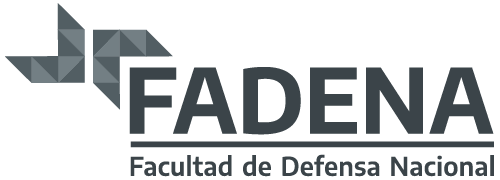 SOLICITUD DE ADMISIÓNSolicitud de Admisión al Curso Superior en Defensa NacionalFACULTAD DE LA DEFENSA NACIONALSeñor Decano de la Facultad de Defensa Nacional: Solicito a usted se considere mi postulación para incorporarme como alumna/o del Curso Superior en Defensa Nacional, con el compromiso de cumplir con todas las exigencias de orden académico y administrativo de acuerdo con las normas vigentes en la Institución. Se adjunta a la presente la documentación requerida para cumplimentar la postulación. Lugar y Fecha: ---------------------------------------------------- Firma: --------------------------------------------------------------- Aclaración: --------------------------------------------------------- DNI/LC/LE/Pasaporte Nº: --------------------------------------